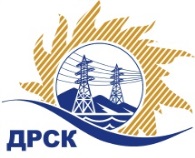 Акционерное Общество«Дальневосточная распределительная сетевая  компания»Протокол заседания Закупочной комиссии по вскрытию поступивших конвертовг. БлаговещенскСпособ и предмет закупки: Открытый запрос предложений на право заключения Договора на выполнение работ: ПИР Реконструкция ПС 35 кВ Промышленная, филиал АЭС, закупка 1136 р. 2.1.1 ГКПЗ 2017Плановая стоимость закупки:  3 000 000.00 рублей без учета НДС ПРИСУТСТВОВАЛИ: члены постоянно действующей Закупочной комиссии АО «ДРСК» 2 уровняИнформация о результатах вскрытия конвертов:В адрес Организатора закупки поступило 7 (семь) заявок на участие в закупке, с которыми были размещены в электронном виде на сайте Единой электронной торговой площадки (АО «ЕЭТП»), по адресу в сети «Интернет»: https://rushydro.roseltorg.ru.Вскрытие конвертов было осуществлено в электронном сейфе Организатора закупки на ЕЭТП, в сети «Интернет»: https://rushydro.roseltorg.ru автоматически.Дата и время начала процедуры вскрытия конвертов с предложениями участников: 15:00 (время местное) 08.06.2017.Место проведения процедуры вскрытия конвертов с заявками участников: Единая электронная торговая площадка, в сети «Интернет»: https://rushydro.roseltorg.ruВ конвертах обнаружены заявки следующих участников:Ответственный секретарь Закупочной комиссии 2 уровня АО «ДРСК»	М.Г. ЕлисееваКоротаева Т.В.Тел. 397-205№ 492/УКС-В08.06.2017№Наименование участника и его адресЦена заявки на участие в закупке1ООО "ЦентрЭнергоСтройПроект" (630111, г. Новосибирск, ул. Кропоткина, 271)Заявка подана 01.06.2017 11:34 (MSK +03:00)2 932 062.60 руб. без учета НДС3 459 833.87 руб. с учетом НДС2ООО "ВОСТОКЭНЕРГОСТРОЙПРОЕКТ" (690037, Приморский край, г. Владивосток, ул. Адмирала Кузнецова, д. 54А, кв. 4)Заявка подана 01.06.2017 12:15 (MSK +03:00)2 950 000.00 руб. без учета НДСНДС не предусмотрен3ООО "Техно Базис" (664001, г. Иркутск, ул. Рабочего Штаба, 1/5, офис. 8)Заявка подана 05.06.2017 04:45 (MSK +03:00)3 000 000.00 руб. без учета НДС3 540 000.00 руб. с учетом НДС4ООО "ЭНЕРГОРЕГИОН" (690091, Приморский край, г. Владивосток, ул. Алеутская, 45 А, офис 313)Заявка подана 05.06.2017 07:38 (MSK +03:00)2 970 000.00 руб. без учета НДС3 504 600.00 руб. с учетом НДС5ООО "АЛЬТЕРНАТИВА" (620030, г. Екатеринбург, ул. Артема, 7/1, офис 4)Заявка подана 05.06.2017 13:26 (MSK +03:00)2 681 264.00 руб. без учета НДСНДС не предусмотрен6ООО "Производственно-коммерческий центр "Бреслер" (690091, Приморский край, г. Владивосток, Океанский проспект, д. 15 А, офис 16)Заявка подана 07.06.2017 06:37 (MSK +03:00)3 000 000.00 руб. без учета НДС3 540 000.00 руб. с учетом НДС7ООО "Компания Новая Энергия" (630099, г. Новосибирск, ул. Чаплыгина, 93)Заявка подана 08.06.2017 07:39 (MSK +03:00)2 906 779.66 руб. без учета НДС3 430 000.00 руб. с учетом НДС